ОТ ЗАКАТА ДО СЕВЕРНОГО СИЯНИЯ: ЗЕНИТ ДОПОЛНЯЕТ СЕРИЮ DEFY MIDNIGHT ДВУМЯ НОСТАЛЬГИЧЕСКИМИ МОДЕЛЯМИПервая коллекция часов Zenith DEFY, созданная специально для женщин и названная DEFY Midnight, была выпущена в 2020 году и продемонстрировала современную и уверенную женственность в часовом деле. Уникальные часы класса люкс с космическим дизайном в универсально-спортивном стиле, DEFY Midnight были придуманы для свободных духом женщин, стремящихся к мечте. Как отмечено на платформе ZENITH DREAMHERS, где известные и успешные женщины делятся своим опытом и побуждают других женщин стремиться и реализовывать свои амбиции, DEFY Midnight – универсальный спутник для современных и независимых женщин. Теперь коллекция представляет две новых модели, вдохновленных центральным элементом истории Zenith - звездным ночным небом - и некоторыми из его эфемерных, но бесконечно захватывающих явлений: закатами DEFY Midnight Sunset и северным сиянием DEFY Midnight Borealis.Помещенные в корпус из нержавеющей стали 36 мм, украшенный белыми бриллиантами классической огранки на безеле, эти две эффектные версии переосмысливают традиционное мастерство в новой и беспрецедентной форме. Циферблаты с гильошированной гравировкой в виде снопа лучей света, исходящих от звезды в верхней части циферблата, предлагают свежий взгляд на легендарный рисунок бренда в неожиданной и привлекающей внимание манере.В модели DEFY Midnight Sunset цвета циферблата плавно перетекают от теплого красного к глубокому желтому тону в идеальном переходе, который напоминает короткий, но захватывающий дух закат, когда солнце отбрасывает последние лучи света, прежде чем уступить место ночи.Как следует из названия, часы DEFY Midnight Borealis напоминают северное сияние, наблюдаемое вокруг полярного круга, с темно-синим циферблатом, который постепенно меняется на ярко-изумрудно-зеленый к низу. В обеих моделях каждая часовая метка выделена белым бриллиантом, за исключением отметки, соответствующей положению «3 часа»: на ее месте расположен указатель даты. Через сапфировое стекло задней крышки видно, что часы DEFY Midnight оснащены автоматическим мануфактурным калибром Elite 670, обеспечивающим 50-часовой запас хода. Колеблющийся ротор механизма в форме звезды напоминает звездное небо.Одной из особенностей, которая делает DEFY Midnight настолько универсальными и легко адаптируемыми к любой ситуации и любому образу, является механизм быстрой замены ремня, позволяющий легко сменить браслет из нержавеющей стали на любой из трех прилагаемых кожаных, текстильных и каучуковых ремней без помощи каких-либо инструментов. DEFY Midnight поставляются в специальном футляре, который одновременно служит шкатулкой для хранения ценных вещей и включает в себя три дополнительных цветных ремня и сменную раскладывающуюся застежку.В партнерстве с Nona Source, стартапом, инициированным компанией LVMH, Zenith представляет новую линию ремней, изготовленных из экологичных материалов с учетом обязательств группы самых престижных Домов высокой моды в использовании только переработанных кожаных и текстильных материалов, которые трансформируются в роскошные ремни различных текстур и расцветок.Часы DEFY Midnight Sunset и Borealis, доступные во всех бутиках Zenith и у официальных дилеров по всему миру, являются неотразимым дополнением к ультрасовременной и уверенно женственной коллекции часов для женщин, которые ищут что-то визуально выдающееся, но при этом удобное в ношении и эксплуатации.


ZENITH: НАСТАЛО ВРЕМЯ ДОТЯНУТЬСЯ ДО ЗВЕЗД.Миссия компании Zenith заключается в том, чтобы вдохновлять людей следовать за мечтами и воплощать их в жизнь, несмотря ни на что. С момента своего основания в 1865 году Zenith становится первой часовой мануфактурой в современном смысле этого слова, а ее часы — верными спутниками выдающихся людей, мечтающих о великом и стремящихся достичь невозможного, от Луи Блерио, отважившегося на исторический полет через Ла-Манш, до Феликса Баумгартнера, совершившего рекордный прыжок из стратосферы. Также Zenith уделяет особое внимание женщинам, открывающим новые горизонты – как в прошлом, так и в наши дни, – отдавая дань уважения их свершениям и предоставляя платформу DREAMHERS, на которой представительницы прекрасного пола делятся своим опытом и вдохновляют других на то, чтобы воплощать в жизнь свои мечты.Во всех своих часах Zenith использует только собственные механизмы, разработанные и изготовленные в стенах компании. После создания в 1969 году механизма El Primero, первого в мире калибра автоматического хронографа, Zenith пошел дальше и разработал хронографы, способные производить замеры с еще большей точностью – до 1/10 секунды (линия Chronomaster) и 1/100 секунды (линия DEFY). Формируя будущее швейцарской часовой индустрии с 1865 года, Zenith продолжает создавать часы для тех, кто не боится бросить вызов самому себе. Настало время дотянуться до звезд.DEFY MIDNIGHT SUNSETАртикул: 16.9200.670/33.MI001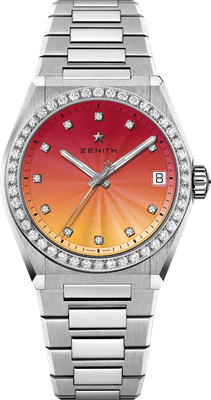 Основные характеристики: корпус диаметром 36 мм, разработанный специально для женщин. Циферблат с градацией оттенка. Система замены ремня. Футляр содержит 3 ремня разного цвета + сменную раскладывающуюся застежкуМеханизм: Elite 670 SK, автоподзаводЧастота полуколебаний: 28 800 полуколебаний в час (4 Гц)Запас хода: мин. 50 часовФункции: центральные часовая и минутная стрелки. Центральная секундная стрелка. Указатель даты в положении «3 часов»Цена: 11400 CHFДрагоценные камни: 44 бриллианта классической огранки на безеле, чистота VS, 11 бриллиантов классической огранки на циферблате, чистота VS, 1,48 каратаМатериал: безель из нержавеющей стали с бриллиантамиВодозащита: 100 М Циферблат: с градацией от красного к желтому, в технике гильошеКорпус: 36 ммЧасовые метки: бриллиантовыеСтрелки: фацетированные, с родиевым напылением и люминесцентным покрытием Super-Luminova SLN C1Браслет/ ремень и застежка: нержавеющая сталь, с системой замены ремня. К часам прилагаются три разноцветных ремня.DEFY MIDNIGHT BOREALISАртикул: 16.9200.670/34.MI001
Основные характеристики: корпус диаметром 36 мм, разработанный специально для женщин. Циферблат с градацией оттенка. Система замены ремня. Футляр содержит 3 ремня разного цвета + сменную раскладывающуюся застежку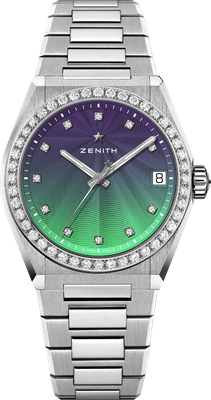 Механизм: Elite 670 SK, автоподзаводЧастота полуколебаний: 28 800 полуколебаний в час (4 Гц)Запас хода: мин. 50 часовФункции: центральные часовая и минутная стрелки. Центральная секундная стрелка. Указатель даты в положении «3 часа»Цена: 11400 CHFДрагоценные камни: 44 бриллианта классической огранки на безеле, чистота VS, 11 бриллиантов классической огранки на циферблате, чистота VS, 1,48 каратаМатериал: безель из нержавеющей стали с бриллиантамиВодозащита: 100 М Циферблат: с градацией от синего к зеленому, в технике гильошеКорпус: 36 ммЧасовые метки: бриллиантовыеСтрелки: фацетированные, с родиевым напылением и люминесцентным покрытием Super-Luminova SLN C1Браслет/ ремень и застежка: нержавеющая сталь, с системой замены ремня. К часам прилагаются три разноцветных ремня.